Air filter, replacement FE 40-2Packing unit: 2 piecesRange: C
Article number: 0093.1229Manufacturer: MAICO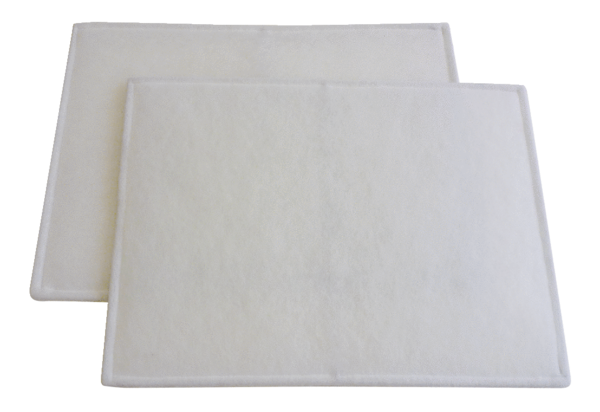 